Important information for VOLUNTEERSThe following TWO documents must be completed and return to our Basinview office prior to volunteering for any school events (i.e. field trips). The CHILD ABUSE REGISTRY is completed and mailed to the address at the bottom of the form found at this website:https://novascotia.ca/coms/families/abuse/documents/CAR-4001_Request_for_Search_Form_A.pdfThis document can take 4-6 weeks for it to be processed.  Please note: a photocopy of your driver’s license or health card must be attached to your form.      2)   A CRIMINAL RECORD CHECK is also required for volunteering.  There are two options for completing this document - in person or online.In PersonYou may apply in person for a criminal record check 8:30 a.m. to 4:30 p.m., Monday to Friday (closed on statutory holidays) at the following locations:You must present two pieces of identification with your current address. The address must be within Halifax, Dartmouth, or the communities extending from Bedford to the Sambro Loop. Accepted identification:Nova Scotia Driver’s License or Nova Scotia ID Cardand one other of:health cardbirth certificatepassportsocial insurance numberOnlineHalifax Regional Police is pleased to once again partner with myBackCheck to provide an online method for residents to obtain record checks. While a record check can still be obtained by visiting one of the locations listed above, you may find the online service faster and more convenient. The online check is performed by Halifax Regional Police staff, but rather than wait 10 days for a paper response, myBackCheck sends the results to you electronically, normally within three business days.  There is a $50 fee for this online option.http://www.backcheck.net/halifax/Halifax Regional Police Headquarters1975 Gottingen Street, HalifaxCentral Division (Community) OfficeHalifax Shopping Centre, Mumford Road, HalifaxWest Division Office15 Convoy Run, BedfordEast Division Office7 Mellor Avenue, Burnside Industrial ParkSpryfield Community Office 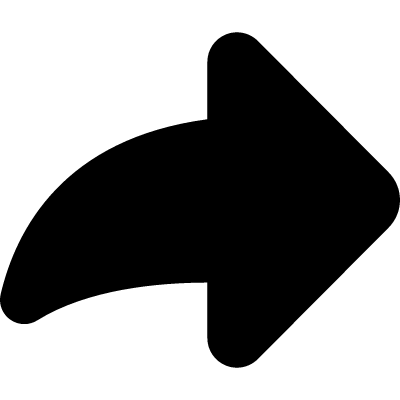 264 Herring Cove Road